Nom :Gr dateDarwinDarwin Chap 3Nom :DarwinNom au complet :Charles Robert DarwinPériode de temps :Théorie :L'évolutionNationalité :AnglaisSon oeuvre :L'origine des espèces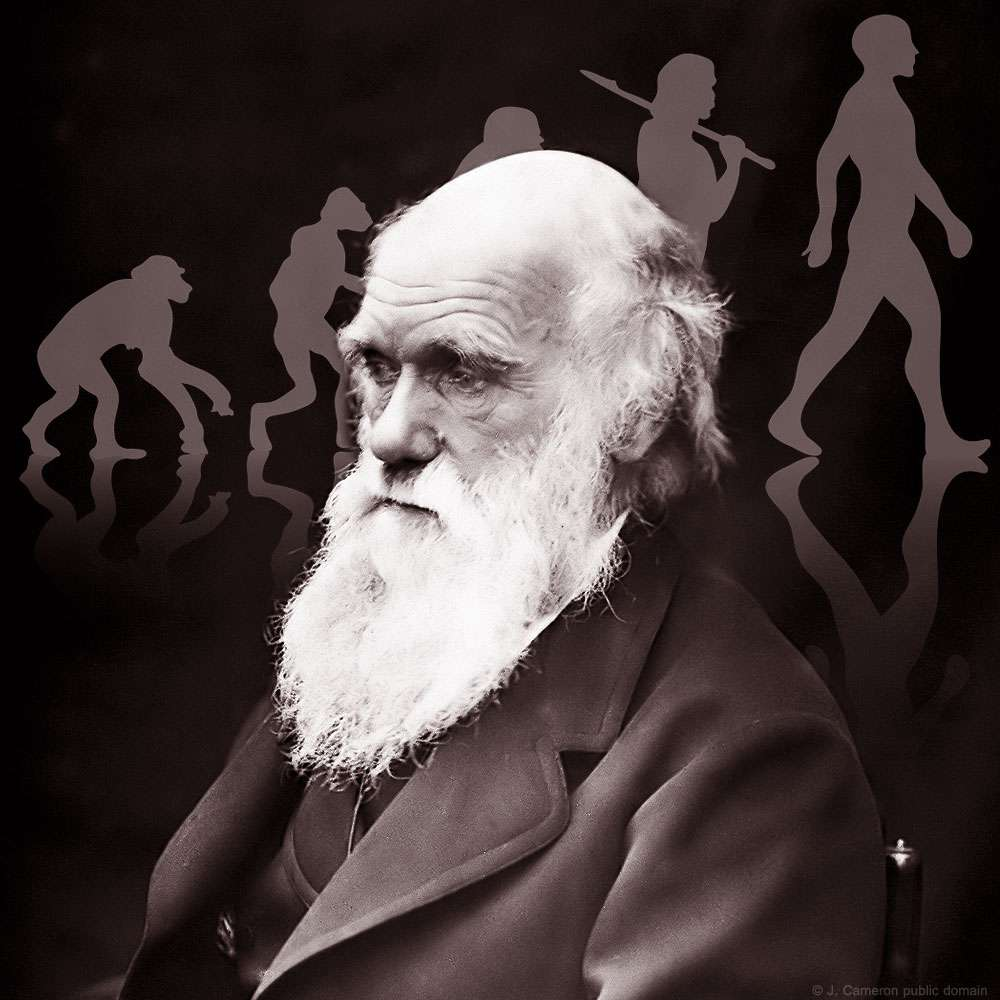 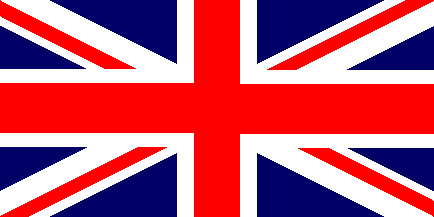 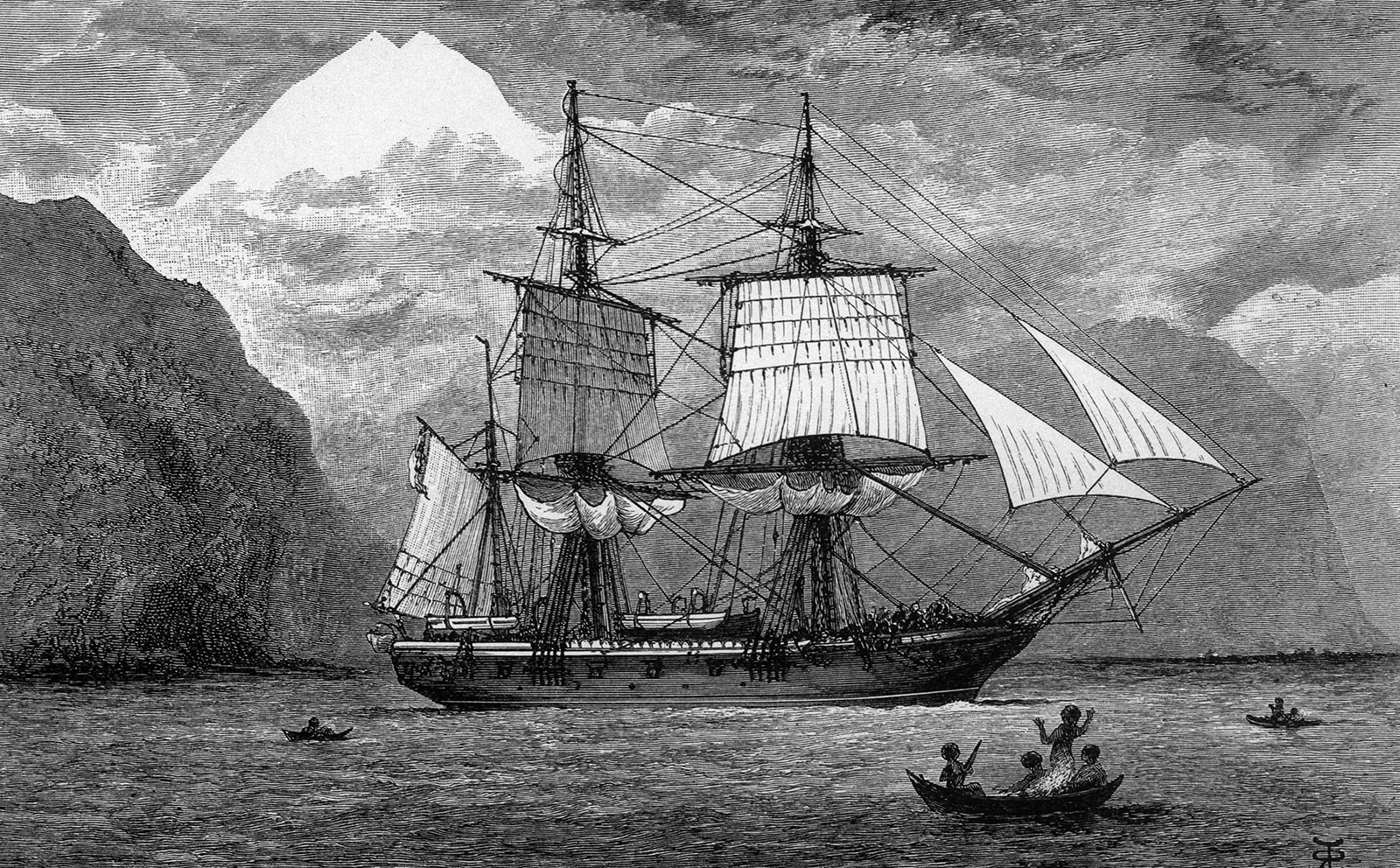 